W domu – kategoryzowaniePolecenie: Ułóż żywność w lodówce, a zabawki na półce.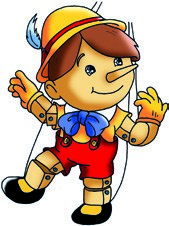 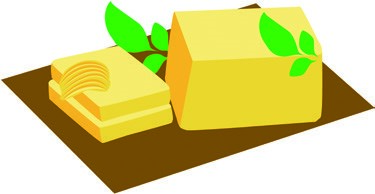 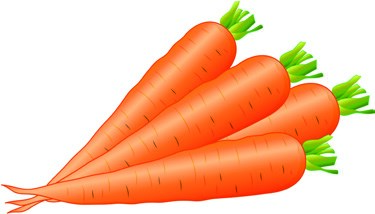 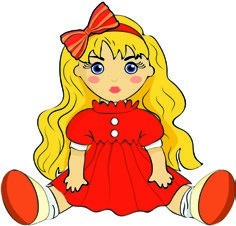 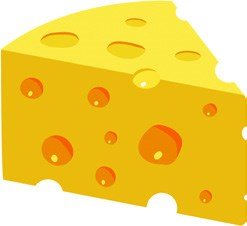 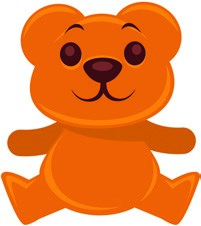 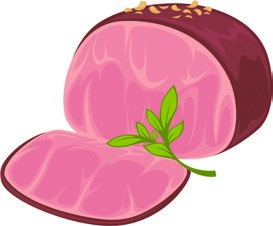 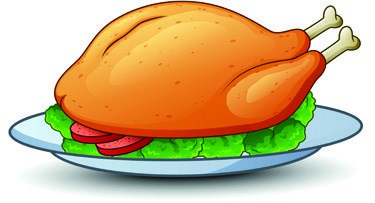 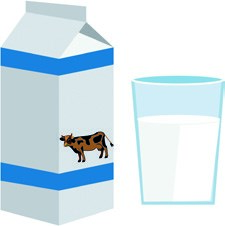 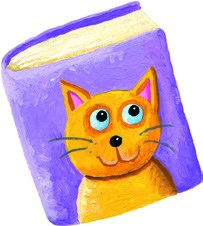 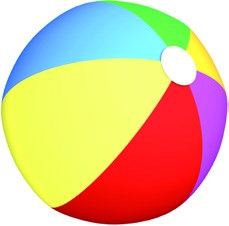 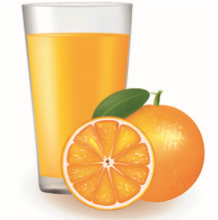 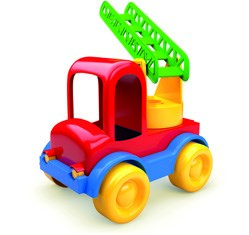 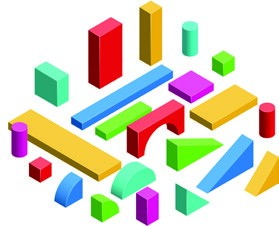 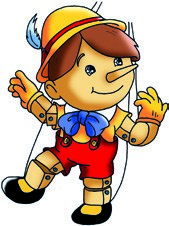 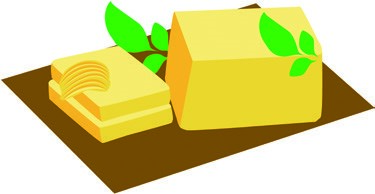 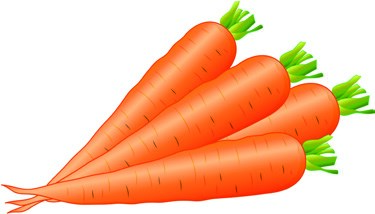 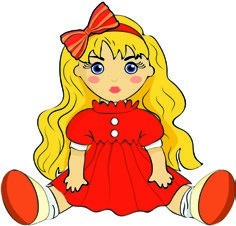 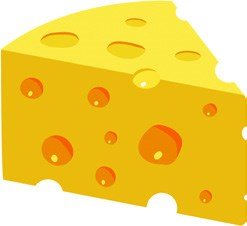 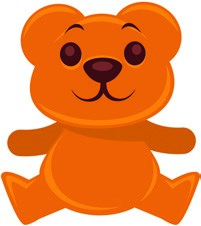 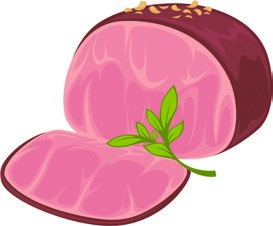 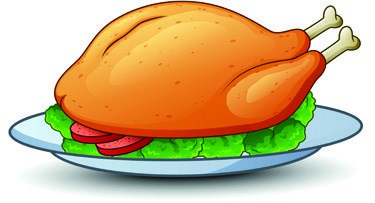 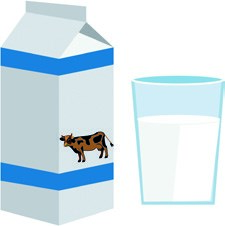 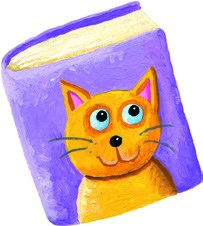 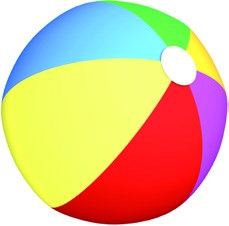 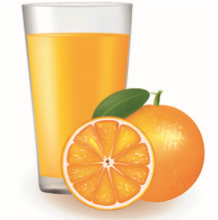 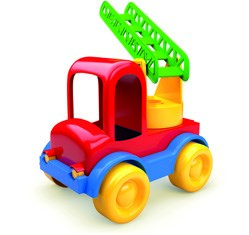 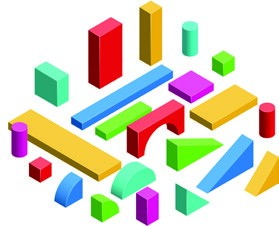 2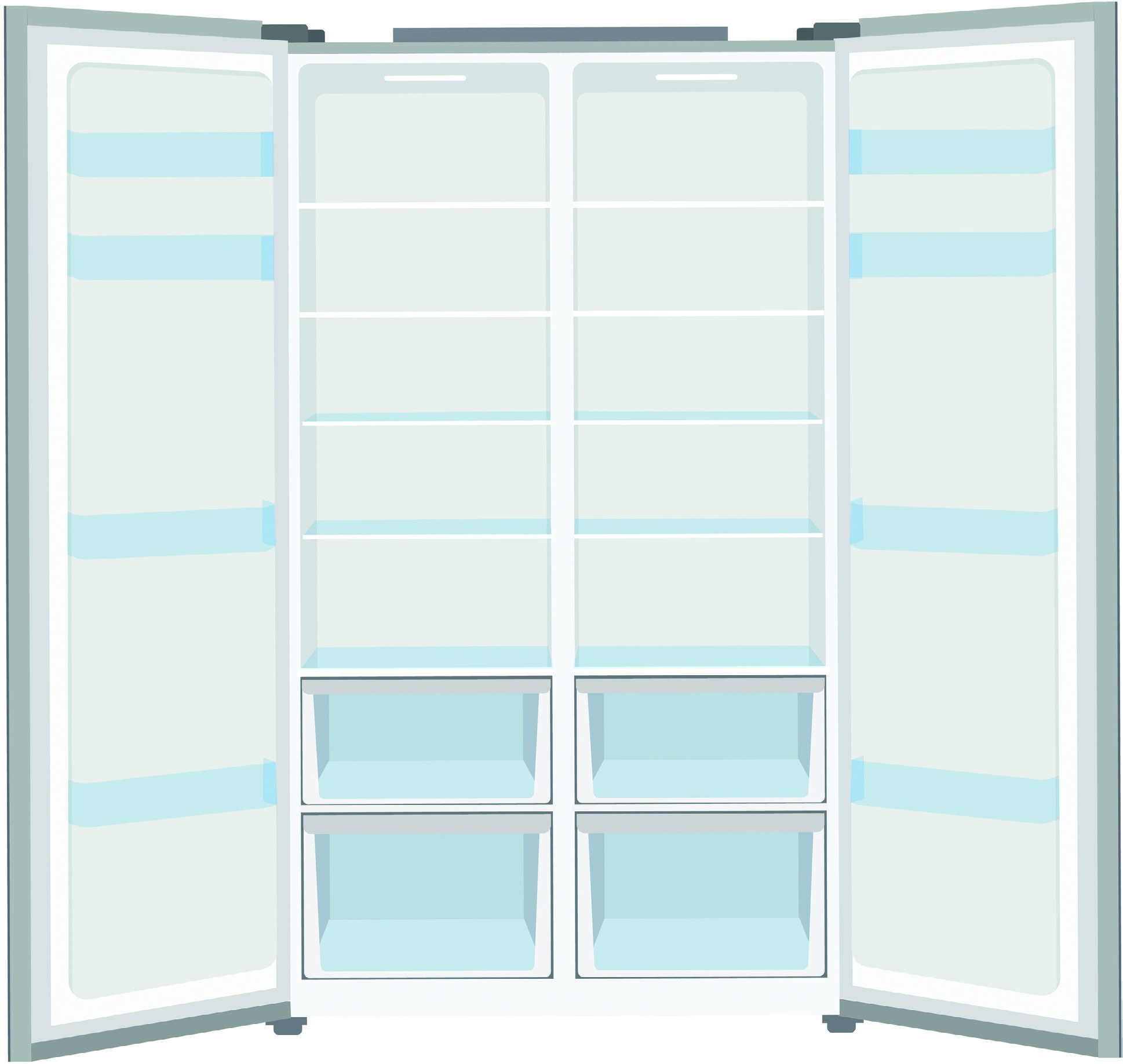 3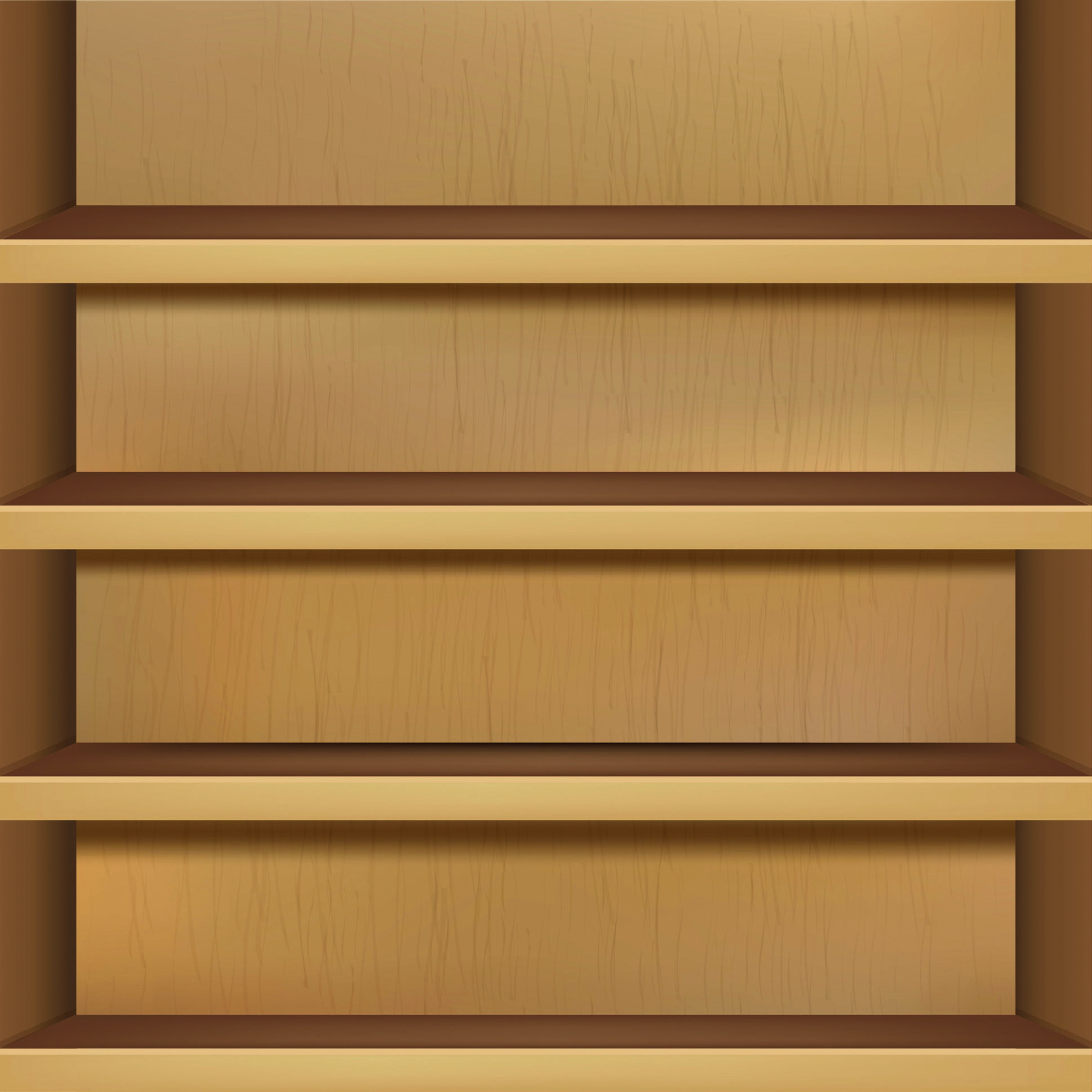 